О внесении изменений в постановление администрации г. Канска от 18.07.2016 № 666В целях приведения правовых актов администрации города в соответствие с Федеральным законом от 02.05.2006 № 59-ФЗ «О порядке рассмотрения обращений граждан Российской Федерации», руководствуясь ст.ст.  30, 35 Устава города Канска,  ПОСТАНОВЛЯЮ:1. Внести в Постановление администрации города Канска 18.07.2016 № 666 «Об утверждении административного регламента по предоставлению муниципальной услуги «предоставление земельного участка для индивидуального жилищного строительства» и отмене постановления от 15.06.2012 № 992» (далее – Постановление) следующие изменения:1.1. пункт 42 приложения к Постановлению – исключить.2. Ведущему специалисту отдела культуры администрации г. Канска (Нестерова Н.А.) опубликовать настоящее постановление в периодическом печатном издании «Канский вестник» и разместить на официальном сайте муниципального образования город Канск в сети Интернет.3.Контроль за выполнением настоящего постановления возложить на Управление архитектуры и градостроительства администрации города Канска.4. Постановление вступает в силу со дня официального опубликования. Исполняющий обязанности главы города Канска	                                                                   Е.Н. Лифанская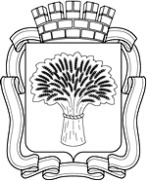 Российская ФедерацияАдминистрация города Канска
Красноярского краяПОСТАНОВЛЕНИЕРоссийская ФедерацияАдминистрация города Канска
Красноярского краяПОСТАНОВЛЕНИЕРоссийская ФедерацияАдминистрация города Канска
Красноярского краяПОСТАНОВЛЕНИЕРоссийская ФедерацияАдминистрация города Канска
Красноярского краяПОСТАНОВЛЕНИЕ25.12.2020 г.№1170 